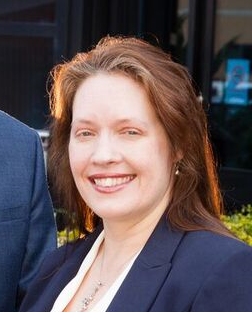 Miranda Barker is Chief Executive of East Lancashire Chamber of Commerce. The Chamber lobbies for its members and the wider East Lancashire business community, engages in public-private partnerships for economic regeneration, and provides advice, support and commercial services to business, specialising in international trade, procurement, creative and digital, low carbon and business training. Miranda has worked with Chambers for 20+ years, as President of Wigan Chamber for a decade, with Greater Manchester on their board, as Transport & Environment committee chair and on the Policy and Campaigns committee and has had a long association with Halton, Liverpool and East Lancashire Chambers. Miranda has focused specifically on infrastructure, energy, business support, the industrial strategy and the northern powerhouse. Working in Wigan standing as Chamber President, in close collaboration with Wigan Borough Council, Miranda chaired the Wigan Economic Partnership for a decade, jointly submitting with the Council applications for LEGI, Working Neighbourhood and Neighbourhood Renewal Funding, securing over £27 Million in funding for the area and overseeing directly the tendering, management and auditing of the spend to achieve 400 new businesses and 600 youth jobs created in a 4 year period. In her business life Miranda established and ran an SME in environmental consulting for 15 years, then sold it into and was a director of a Plc for 4 years. She has worked with business clients across sectors as wide ranging as food, chemicals, pharma, waste, farming, manufacturing, FMCG, engineering, automotive and aerospace, with clients across the UK, northern, western and eastern Europe, Brazil, USA and China.